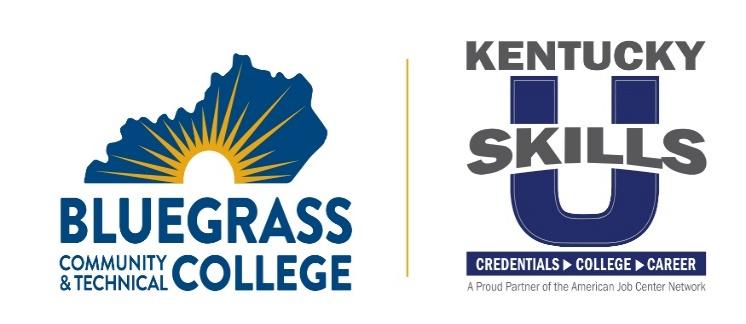 BCTC Skills U Distance Learning PolicyBCTC Skills U believes that students who consistently participate by attending classes in-person are more likely to increase their performance to achieve successful progress scores and to reach their goals. However, BCTC Skills U realizes that sometimes students are prevented from regularly attending in-person classes for a variety of reasons. In the event that students cannot attend in-person classes on a consistent basis, BCTC Skills U provides several online distance learning options to accommodate students.  Each Skills U location will have a designated Distance Learning Lead (DLL). The DLL’s purpose is to serve as a resource and “go to” person for other instructors regarding the various distance learning programs offered.Determining Student Interest/Need for a Distance Learning ProgramDetermining students' interest/need in a distance learning program should be a part of each program's orientation process. If a student expresses interest/need in a distance learning program during orientation, that information should be documented and forwarded to an appropriate instructor. Instructors should follow-up with the student within two weeks of the student’s official start date to further discuss a distance learning program and determine which is the best fit for the student. Notes regarding this follow-up discussion may be documented in the student's file.Expectations for Student UsagePer BCTC Skills U Attendance policy, students are expected to attend class at least four hours per week. Attendance can be in the form of a distance learning program, in-class instruction, paper proxy packets, or some combination of the three. It is each Instructor’s responsibility to monitor students’ distance learning accounts weekly and report proxy hours. It is each instructor’s responsibility to contact students who have not been meeting weekly online attendance by phone, text, email, and/or social media to see if they are having problems/issues with the program. Instructors will continue to monitor student accounts and follow-up with inactive students at least three times. It is each student’s responsibility to contact the instructor with questions about the distance learning program. A student may contact the instructor through a predetermined method as agreed upon by the instructor and student.It is each instructor’s responsibility to respond to student questions about the distance learning program within 24 hours while classes are in session. Online student accounts that remain inactive for 30 days will be deactivated.  Documenting Distance Learning as Proxy HoursInstructors will be responsible for tracking students’ distance learning proxy work. A BCTC Skills U Proxy Form will be utilized to record distance learning hours earned.  Detailed reports of students’ distance learning usage will be obtained from the appropriate distance learning program, printed, and maintained in students’ files. GED Ready Tests Taken Off-SiteStudents may take GED Ready tests using Skills U provided test vouchers at an off-site location. BCTC Skills U staff will assign GED Ready tests to students as appropriate and document completion of GED Ready tests as proxy hours in accordance with the KY Skills U Implementation Guide. 